SALGIN ACİL DURUM İLETİŞİM PLANIAteş, öksürük, burun akıntısı, solunum sıkıntısı gibi salgın hastalık belirtileri olan veya temaslısı olan öğretmen, öğrenci ya da çalışanların tespit edilmesi durumunda zaman geçirmeksizin, sıralı olarak aranması gereken kişiler.Adı- SoyadıGöreviTelefonuÖZLEM BAĞIKurum Acil Durum Sorumlusu5320651574AHMET İMALIKurum Amiri5057164539DOLUCASAĞLIK EVİSağlık Kuruluşu5533331129TÜRKOĞLU İlçe MEM3442166050ACİLSAĞLIK HİZMETLERİACİLSAĞLIK HİZMETLERİ112COVID 19 ACİL DURUM İLETİŞİM ÇİZELGESİCOVID 19 ACİL DURUM İLETİŞİM ÇİZELGESİCOVID 19 ACİL DURUM İLETİŞİM ÇİZELGESİCOVID 19 ACİL DURUM İLETİŞİM ÇİZELGESİADI SOYADIADI SOYADIGÖREVİTELEFON NOMURAT CANMURAT CANSALGIN SORUMLUSU5557560436AHMET İMALIAHMET İMALIİŞVEREN5057164539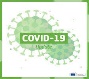 COVID 19 ÇAĞRI MERKEZİÇAĞRIMERKEZİ184VEYA 112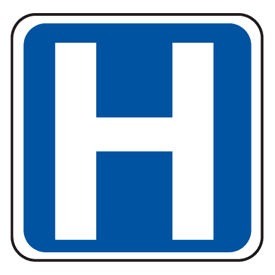 TÜRKOĞLU DOKTOR KEMAL BEYAZIT  HASTANESİSAĞLIK KURULUŞU(344) 5023013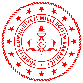 TÜRKOĞLU İLÇE MİLLİ EĞİTİM MÜDÜRLÜĞÜİLÇE MEM(344) 2166050